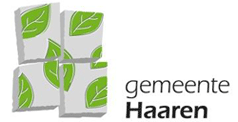 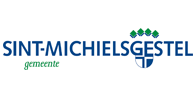 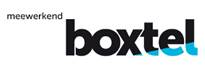 Ervaren Druk door Informele Zorg (Ontwikkeld door prof. dr. Anne Margriet Pot, 1995)Er volgt nu een aantal uitspraken over de zorg die u aan uw naaste geeft. De bedoeling is dat u bij elk van deze uitspraken aangeeft, in hoeverre die op u van toepassing is. U heeft hierbij de volgende antwoordmogelijkheden: “nee!”   /  “nee”  /   “min-of-meer”  /  “ja”  en  “ja!” Als een uitspraak helemaal op u van toepassing is, zet u een kruisje bij 'ja!'. Wanneer een uitspraak helemaal niet op u van toepassing is, zet u een kruisje bij 'nee!'. Of iets er tussenin.Vragen Nee! Nee Min of meerJaJa! 1. Door de situatie van mijn ………………………. kom ik te weinig aan mijn eigen leven toe□□ □□ □ 2. Het combineren van de verantwoordelijkheid voor mijn ……....................... en de ver-antwoordelijkheid voor mijn werken / of gezin valt niet mee□□ □□ □ 3. Door mijn betrokkenheid bij mijn ………………………… doe ik anderen tekort□□ □□ □ 4. Ik moet altijd maar klaar-staan voor mijn ……………..…□□ □□ □ 5. Mijn zelfstandigheid komt in de knel□□ □□ □ 6. De situatie van mijn ……….. eist voortdurend mijn aandacht□□ □□ □ 7. Door mijn betrokkenheid bij mijn ………………………….… krijg ik conflicten thuis en/of op mijn werk□□ □□ □ 8.De situatie van mijn ……….. ……….……… laat mij nooit los□□ □□ □ 9.Ik voel me over het geheel genomen erg onder druk staan door de situatie van mijn………..□□ □□ □